  ООО «МИКРО-ЛАБ»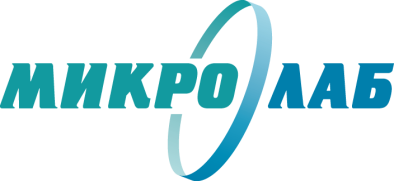 	  129329, г. Москва, ул. Кольская, д.14, стр.6, офис 12		  Р/С: 40702810540000024789  в ПАО Сбербанк	  К/С: 30101810400000000225,  БИК: 044525225	  ОГРН: 5167746306701 ИНН: 7716839015 КПП: 771601001__________________________________________________________________________________           Тел.: +7(499)-399-32-36, е-mail: info@micro-lab.org, www.micro-lab.orgВ Управление Федеральной антимонопольной службыпо Республике Саха (Якутия)Адрес: 677000, г. Якутск, ул. Октябрьская, 22, каб.213Официальный сайт: www.sakha.fas.gov.ruТелефон/факс: Телефон: (4112) 500-567
Факс: (4112) 42-80-46
E-mail: to14@fas.gov.ruЗаказчик: Федеральное государственное автономное образовательное учреждение высшего образования «Северо-Восточный федеральный университет имени М.К. Аммосова» (ФГАОУ ВО СВФУ).Почтовый адрес: Россия, 677000, Республика Саха (Якутия), г. Якутск, ул. Белинского, 58Контактный телефон: (4112) 49-68-03Контактное лицо: Бугаев Григорий ИльичАдрес электронной почты: zakupki@s-vfu.ruИзвещение №32009027258Заявитель: Общество с ограниченной ответственностью  «МИКРО-ЛАБ»ИНН 7716839015 Адрес:  129329, г. Москва, ул. Кольская, д.14, стр.6, ком. 12 Тел. 8(499)-399-32-36, 8(929)-500-77-80E-mail:info@micro-lab.orgЖалоба на действия заказчика (закупочной комиссии)Заказчик: Федеральное государственное автономное образовательное учреждение высшего образования «Северо-Восточный федеральный университет имени М.К. Аммосова» (ФГАОУ ВО СВФУ).Почтовый адрес: Россия, 677000, Республика Саха (Якутия), г. Якутск, ул. Белинского, 58Контактный телефон: (4112) 49-68-03Контактное лицо: Бугаев Григорий ИльичАдрес электронной почты: zakupki@s-vfu.ruУчастник размещения заказа (заявитель): Общество с ограниченной ответственностью  «МИКРО-ЛАБ»Адрес:  129329, г. Москва, ул. Кольская, д.14, стр.6, ком. 12 Тел. 8(499)-399-32-36, 8(929)-500-77-80E-mail:info@micro-lab.orgконтактное лицо: Таран Виктория Владимировна, тел: +7 (929) 500 77 80Адрес официального сайта на котором размещена информация о закупке: www.zakupki.gov.ru, адрес электронной площадки в информационно-телекоммуникационной сети "Интернет":  https://lot-online.ruНомер извещения: 32009027258 Дата опубликования извещения о проведении электронного аукциона:  25.03.2020Наименование закупки: «Поставка лабораторных медицинских расходных материалов для нужд учебно-научной микробиологической лаборатории Клиники СВФУ»Обжалуемые действия с указанием норм федерального закона от 18.07.2011 № 223-ФЗ«О закупках товаров, работ, услуг отдельными видами юридических лиц» (далее – Закон озакупках) которые, по мнению Заявителя нарушены: Заказчик необоснованно принял решение о несоответствии заявки на участие в запросе котировок в электронной форме, нарушив:- Закон "О закупках товаров, работ, услуг отдельными видами юридических лиц" от 18.07.2011 N 223-ФЗ, в части положения подпункта 4 пункта 10 Статьи 3, в части предъявления к участникам закупки требований, не предусмотренных документацией о конкурентной закупке;- ПОЛОЖЕНИЕ О ЗАКУПКЕ федерального государственного автономного образовательного учреждения высшего образования «Северо-Восточный федеральный университет имени М.К. Аммосова» (с изменениями, утвержденными протоколомНаблюдательного совета СВФУ от 27.06.2019 г. № 43)6.  Доводы жалобы:	В соответствии со статьей 3.4. «Закона 223-ФЗ» - Особенности осуществления конкурентной закупки в электронной форме и функционирования электронной площадки для целей осуществления конкурентной закупки, участниками которой могут быть только субъекты малого и среднего предпринимательствап. 8. Заявка на участие в запросе котировок в электронной форме, участниками которого могут быть только субъекты малого и среднего предпринимательства, должна содержать:1) предложение участника запроса котировок в электронной форме о цене договора;2) предусмотренное одним из следующих пунктов согласие участника запроса котировок в электронной форме:а) на выполнение работ или оказание услуг, указанных в извещении о проведении запроса котировок в электронной форме, на условиях, предусмотренных проектом договора (в случае, если осуществляется закупка работ или услуг);б) на поставку товара, который указан в извещении о проведении запроса котировок в электронной форме и в отношении которого в таком извещении в соответствии с требованиями пункта 3 части 6.1 статьи 3 настоящего Федерального закона содержится указание на товарный знак, на условиях, предусмотренных проектом договора и не подлежащих изменению по результатам проведения запроса котировок в электронной форме;в) на поставку товара, который указан в извещении о проведении запроса котировок в электронной форме и конкретные показатели которого соответствуют значениям эквивалентности, установленным данным извещением (в случае, если участник запроса котировок в электронной форме предлагает поставку товара, который является эквивалентным товару, указанному в таком извещении), на условиях, предусмотренных проектом договора;3) иную информацию и документы, предусмотренные документацией о конкурентной закупке, извещением о проведении запроса котировок в электронной форме.В соответствии с п.15 и 16 Документации о запросе котировок в электронной форме Заказчиком установлены следующие требования к участнику закупок в части перечня документов, предъявляемых в составе Заявки:П.15. Перечень документов, представляемых в составе заявки:– заявка на участие в запросе котировок (содержится в приложении № 1 к извещению);– декларация о соответствии участника запроса котировок требованиям, установленным в извещении о проведении запроса котировок в электронной форме (содержится в приложении № 2 к извещению);– доверенность, оформленная в соответствии с Гражданским кодексом Российской Федерации, на лицо, подписавшее заявку (документ предоставляется в случае, если подписавшее заявку на участие в запросе котировок лицо не является руководителем);- техническое предложение.Подтверждением статуса субъекта малого и среднего предпринимательства (далее - субъекты МСП) является декларирование участниками закупок в заявках на участие в закупках своей принадлежности к субъектам МСП путем представления в форме электронного документа сведений из единого реестра субъектов малого и среднего предпринимательства, ведение которого осуществляется в соответствии с Федеральным законом от 24 июля 2007 г. № 209-ФЗ «О развитии малого и среднего предпринимательства в Российской Федерации» (далее - единый реестр субъектов МСП), содержащих информацию об участнике закупки. В случае если участник закупки является вновь зарегистрированным индивидуальным предпринимателем или вновь созданным юридическим лицом в соответствии с частью 3 статьи 4 Федерального закона от 24 июля 2007 г. № 209-ФЗ «О развитии малого и среднего предпринимательства 
в Российской Федерации», и данные о таком участнике отсутствуют в едином реестре субъектов МСП, такой участник предоставляет в составе заявки декларацию о своем соответствии критериям отнесения к субъектам МСП, установленным статьей 4 Федерального закона от 24 июля 2007 г. № 209-ФЗ «О развитии малого и среднего предпринимательства в Российской Федерации» (далее - декларация), по форме, предусмотренной нормативным правовым актом Правительства Российской Федерации, принятом на основании пункта 2 части 8 статьи 3 Федерального закона № 223-ФЗ.П.16. Инструкция по заполнению и порядок подачи заявки на участие в запросе котировокУчастником закупки является любое юридическое лицо или несколько юридических лиц, выступающих на стороне одного участника закупки, независимо от организационно-правовой формы, формы собственности, места нахождения и места происхождения капитала либо любое физическое лицо или несколько физических лиц, выступающих на стороне одного участника закупки, в том числе индивидуальный предприниматель или несколько индивидуальных предпринимателей, выступающих на стороне одного участника закупки.Для участия в запросе котировок в электронной форме участник закупки, получивший аккредитацию на электронной площадке, указанной в извещении о проведении запроса котировок в электронной форме, направляет оператору электронной площадки заявку на участие в запросе котировок в электронной форме в сроки, установленные для подачи заявок в извещении о проведении запроса котировок. Участник закупки вправе подать только одну заявку на участие в запросе котировок в электронной форме в любое время с момента размещения извещения о проведении запроса котировок в электронной форме до предусмотренных извещением о проведении запроса котировок в электронной форме даты и времени окончания срока подачи заявок на участие в запросе котировок в электронной форме.Участник запроса котировок в электронной форме, подавший заявку, вправе отозвать данную заявку либо внести в нее изменения не позднее даты окончания срока подачи заявок на участие в закупке, направив об этом уведомление оператору электронной площадки.Заявка на участие в запросе котировок в электронной форме направляется участником закупки оператору электронной площадки в форме электронного документа, содержащих документы, указанные в п. настоящего извещения.Заявка на участие в запросе котировок в электронной форме состоит из ценового предложения и одной части:1) Заявка на участие в электронном запросе котировок должна содержать следующие сведения и документы:– согласие участника на оказание услуг на условиях, предусмотренных извещением запроса котировок (содержится в приложении № 1 к извещению);– техническое предложении;– конкретные показатели товара, соответствующие значениям, установленным документацией запроса котировок, и указание на товарный знак (его словесное обозначение) (при наличии), наименование страны происхождения предлагаемых к поставке товаров. При указании конкретных характеристик товара, не допускается использование формулировок «не более», «не менее», «не выше», «не ниже», «от», «до», «или», без знаков «+/-», за исключением случаев, когда указанным способом показатели характеристик товара обозначаются производителем товара.  Если в документации установлен диапазонный показатель товара, то участником закупки должен быть предложен товар со значением такого показателя, попадающего в обозначенный диапазон, за исключением случаев, если диапазонное значение для такого показателя предусмотрено нормативными документами и (или) информацией производителя товара. Предоставляемые участником закупки сведения не должны сопровождаться словами «эквивалент», «аналог», «должен быть», «должна быть», «должны быть», «должен», «не должен», «должна», «не должна», «должны», «не должны», «не должен быть», «не должна быть», «не должны быть» и другие аналогичные слова (словосочетания), если это не предусмотрено ГОСТом или паспортом на изделие.  При подаче сведений участник закупки должен применять обозначения (единицы измерения, наименования показателей, технических, функциональных параметров) в соответствии с обозначениями, установленными в извещении.Если в извещении, в том числе в Технической части, имеются указания на товарные знаки, то все вышеперечисленные указания рассматриваются участниками закупки как указания, которые сопровождаются словами «или эквивалент», за исключением случаев, указанных в пункте 3 части 6.1 статьи 3 Федерального закона от 18.07.2011 № 223-ФЗ «О закупках товаров, работ, услуг отдельными видами юридических лиц».В случае если в заявке участника закупки не указаны конкретные показатели товара или указаны конкретные показатели товара без учета положений предыдущего абзаца документации, то при рассмотрении заявок на участие в запросе котировок в электронной форме заявка такого участника отклоняется Закупочной комиссией.Отсутствие в заявке на участие в закупке указания (декларирования) страны происхождения поставляемого товара не является основанием для отклонения заявки на участие в закупке и такая заявка рассматривается как содержащая предложение о поставке иностранных товаров.Ответственность за достоверность сведений о конкретных показателях товара, товарном знаке (его словесном обозначении), стране происхождения товара, указанного в заявки на участие в запросе котировок в электронной форме, несет участник закупки.В качестве сведений о конкретных показателях товара, товарном знаке (его словесном обозначении), стране происхождения товара, участнику закупки рекомендуется использовать форму, приведенную в приложении № 1 к извещению. – декларация о соответствии участника запроса котировок требованиям, установленным в извещении о проведении запроса котировок в электронной форме (содержится в приложении № 2 к извещению);– сведения из единого реестра субъектов малого и среднего предпринимательства.Подтверждением статуса субъекта малого и среднего предпринимательства (далее - субъекты МСП) является декларирование участниками закупок в заявках на участие в закупках своей принадлежности к субъектам МСП путем представления в форме электронного документа сведений из единого реестра субъектов малого и среднего предпринимательства, ведение которого осуществляется в соответствии с Федеральным законом от 24 июля 2007 г. № 209-ФЗ «О развитии малого и среднего предпринимательства в Российской Федерации» (далее - единый реестр субъектов МСП), содержащих информацию об участнике закупки. В случае если участник закупки является вновь зарегистрированным индивидуальным предпринимателем или вновь созданным юридическим лицом в соответствии с частью 3 статьи 4 Федерального закона от 24 июля 2007 г. № 209-ФЗ «О развитии малого и среднего предпринимательства 
в Российской Федерации», и данные о таком участнике отсутствуют в едином реестре субъектов МСП, такой участник предоставляет в составе заявки декларацию о своем соответствии критериям отнесения к субъектам МСП, установленным статьей 4 Федерального закона от 24 июля 2007 г. № 209-ФЗ «О развитии малого и среднего предпринимательства в Российской Федерации» (далее - декларация), по форме, предусмотренной нормативным правовым актом Правительства Российской Федерации, принятом на основании пункта 2 части 8 статьи 3 Федерального закона № 223-ФЗ;– доверенность, оформленную в соответствии с Гражданским кодексом Российской Федерации, на лицо, подписавшее заявку (документ предоставляется в случае, если подписавшее заявку на участие в запросе котировок лицо не является руководителем).Непредставление вышеуказанных документов, наличие в таких документах недостоверных сведений об участнике или о товарах (работах, услугах) на поставку (выполнение, оказание) которых проводится закупка, является основанием для не допуска участника к участию в запросе котировок. При оформлении заявки участникам следует использовать общепринятые обозначения и наименования в соответствии с требованиями действующих нормативных документов. Сведения, которые содержатся в заявке, не должны допускать двусмысленных толкований.Закупочная комиссия, при рассмотрении заявок, рассматривает только документы, представляемые участниками закупки в соответствии с пунктом 15 и пунктом 16 настоящего извещения, иные сведения и документы, включенные участниками закупки в состав заявки Закупочной комиссией не рассматриваются и не принимаются во внимание (не учитываются) при проведении запроса котировок.2) Ценовое предложение подается участником закупки на электронной площадке.В соответствии с документацией Участник размещения заказа (Заявитель) – Общество с ограниченной ответственностью «МИКРО-ЛАБ» в составе заявки предоставил документы, предусмотренные документацией, а именно:– заявка на участие в запросе котировок по форме в приложении № 1 к извещению;– доверенность, оформленная в соответствии с Гражданским кодексом Российской Федерации, на лицо, подписавшее заявку (документ предоставляется в случае, если подписавшее заявку на участие в запросе котировок лицо не является руководителем). В случае ООО «МИКРО-ЛАБ» заявка подписана руководителем, но дополнительно предоставлен Приказ № 1о назначении генерального директора, , Паспорт генерального директора;– декларация о соответствии участника запроса котировок требованиям, установленным в извещении о проведении запроса котировок в электронной форме;- техническое предложение (файл техническое задание);– сведения из единого реестра субъектов малого и среднего предпринимательства (РСМП);- декларация о соответствии СМП - иные документы (Регистрационные Удостоверения, свидетельство о регистрации, протокол об одобрении крупной сделки, Анкета, Устав, Выписка из ЕГРЮЛ, Свидетельство о постановке на налоговый учет) Скрин-шот экрана прилагается.Кроме того, Заявителем было подано ценовое предложение на электронной площадке.В соответствии с п.20 Положения о закупках федерального государственного автономного образовательного учреждения высшего образования «Северо-Восточный федеральный университет имени М.К. Аммосова»:20. Комиссия принимает решение о несоответствии заявки на участие в запросе котировок в электронной форме в следующих случаях:1) непредставления документов и информации, предусмотренных извещением о проведении запроса котировок в электронной форме;2) несоответствия указанных документов и информации требованиям, установленным извещением о проведении запроса котировок в электронной форме;3) наличия в указанных документах недостоверной информации 
об участнике закупке и (или) о предлагаемых им товаре, работе, услуге;4) несоответствия участника закупки требованиям, установленным извещением о проведении запроса котировок в электронной форме.5) непоступление до даты рассмотрения заявок на участие в запросе котировок в электронной форме на счет, который указан Заказчиком 
в извещении о проведении запроса котировок в электронной форме, денежных средств в качестве обеспечения заявки на участие в закупке.10 апреля 2020 года Заказчик разместил на электронной площадке ПРОТОКОЛ №ЗКЭФ – 32009027258-1 заседания закупочной комиссии ФГАОУ ВО «Северо-Восточный федеральный университет им. М.К. Аммосова» (протокол рассмотрения заявок на участие в запросе котировок)		В соответствии с п.7.2. указанного протокола ООО «МИКРО-ЛАБ» было отказано в допуске к дальнейшему участию в процедуре по следующему основанию:Порядковый номер заявки 1507363Наименование участника закупки ОБЩЕСТВО С ОГРАНИЧЕННОЙ ОТВЕТСТВЕННОСТЬЮ "МИКРО-ЛАБ" Обоснование принятого решения -  Согласно пп.1 п.20 р.6 гл.III непредставления документов и информации, предусмотренных извещением о проведении запроса котировок в электронной форме (не предоставление заявки в первой части)Вместе с тем, Заказчиком были соблюдены все требования документации о запросе котировок, а также Закона 223-ФЗ, а также Положения о закупках федерального государственного автономного образовательного учреждения высшего образования «Северо-Восточный федеральный университет имени М.К. Аммосова», в связи с чем Заявитель – ООО «МИКРО-ЛАБ» считает необоснованным отказ в допуске к дальнейшему участию в процедуре.На основании вышеизложенного и руководствуясь Законом от 18.07.2011 N 223-ФЗ "О закупках товаров, работ, услуг отдельными видами юридических лиц", Законом № 135-ФЗ «О защите конкуренции» от 26.07.2006», прошу:Признать жалобу Заявителя обоснованной;Провести проверку правомерности действий Заказчика;  Отменить протокол рассмотрения заявок на участие в запросах котировок;Вернуть запрос котировок на этап рассмотрения заявок.  7. Приложения: Копия извещения и документации о запросе котировок в электронной форме;Копия протокола рассмотрения заявок.Копия Положения о закупках федерального государственного автономного образовательного учреждения высшего образования «Северо-Восточный федеральный университет имени М.К. Аммосова».Скрин-шот экрана с электронной площадкиКотировочная заявкаТехническое задание (предложение).Декларация о соответствии участника требованиям аукционаГенеральный директорООО «МИКРО-ЛАБ»	 	  	Таран В.В.Исх. №158от 20апреля2020 г.На    №от